Objet : Authentification d’une attestation             de bonne exécutionMadame le Directeur National,Dans le cadre de sa participation à l’appel d’offres n° T 368/2015 relatif aux travaux d’aménagement de la cuvette de la Maison d’Arrêt et de Correction d’Abidjan (MACA) en République de Côte d’Ivoire, l’entreprise de raison sociale : ADEOTI, immatriculée au registre du commerce de Cotonou sous le numéro RB COTONOU 2007-B 214, a présenté une Attestation de Bonne Exécution (ABE) supposée être délivrée par Monsieur SEIBOU Ouaké Nassirou, Directeur Général Adjoint des Travaux Publics du Ministère des Travaux Publics et des Transports de la République du Bénin.Les références de cette attestation de bonne exécution sont détaillées dans le tableau ci-après :Afin de permettre une attribution du marché sur la base de documents fiables, j’ai l’honneur de vous demander de vous prononcer sur l’authenticité de cette attestation de bonne exécution.Tenant compte des contraintes de délais de procédure, je vous remercie des dispositions diligentes que vous voudriez bien faire prendre à cet effet, au besoin en me faisant retour à l’adresse électronique infodmp@marchespublics.gouv.ciVous remerciant par avance de votre collaboration, veuillez agréer Madame le Directeur National, l’expression de ma considération distinguée.P.J : 1MINISTERE AUPRES DU PREMIER MINISTRE CHARGE DU BUDGET----------------------MINISTERE AUPRES DU PREMIER MINISTRE CHARGE DU BUDGET----------------------REPUBLIQUE DE COTE D’IVOIREUnion – Discipline – Travail----------------------DIRECTION GENERALEDU BUDGET ET DES FINANCES----------------------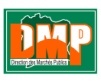 DIRECTION GENERALEDU BUDGET ET DES FINANCES----------------------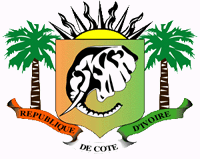 DIRECTION DES MARCHES PUBLICS----------------------DIRECTION DES MARCHES PUBLICS----------------------Abidjan, leLE DIRECTEUR ----------------------LE DIRECTEUR ----------------------N/Réf :__   /2015/MPMB/DGBF/DMP/13AMadame le Directeur Nationaldu Contrôle des Marchés Publics de la République du BéninCOTONOUNuméro d’ordreObjetMontant en F CFA TTCPériode de réalisation des travauxDate de signature1